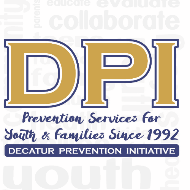 COALITION MEETING            January 10, 202312:00 p.m. 1:30 p.m.AGENDAHappy New YearPlease put your name and your affiliation in ChatWELCOME WITH VISION AND MISSION Vision-Promote a healthy Decatur, free of the negative effects of alcohol and other drugs on youth and families. Mission- Systematically implement evidence-based strategies to promote the behavioral health of youth and families.Introductions-Name, Agency Affiliation, Sector           Terrie Moore, Tiffany Cuthbert, Shonda Moore, Ninetta Violante, Gary Menard, Marnie Grodzin, Carol Treible, Dee Anderson, Dianne Andree, Ashley Watson, Lauren Harries, Lartesha Chaney, Alana Smith, Brian DiNapoli, Susan MorleyThe Overdose Crisis & THIS IS NOT ABOUT DRUGS   Terrie reminded the coalition of our “WHY”:Georgia 12,615 suspected overdoses, 569 fatal overdoses (suspected), and 8883 reported through OD mapping did a reversal with Narcan. DPI worked through 20 Physics classes and showed a movie (movie presented to the coalition- 12 mins long of real-life stories) The coalition gave feedback on the video and its effectiveness, and Carol shared data from the post-survey. At the beginning of the project, there were 475 students. Only 430 completed the survey. Some of the feedback is as follows:What did you learn from the film?Students stated that they learned anyone could become addicted, the presentation had a strong impact, and it’s good to know the facts. 66% of the students said they are more likely to talk to someone if they are concerned about themselves or others.71% said they were less likely to misuse prescription drugs after seeing the film and attending the session. 76% of the students felt that the lesson was well presented and that the information was helpful. 23% said they would likely share the information with parents or family members.9.6% of students stated that they were unaware anyone was misusing prescription drugs, 75% said no, and 15% said they were unwilling to share.66% will be willing to recommend the video and lesson to peers.Pre-survey responses49% felt that pain pills not prescribed to them are risky as using heroin; however, in the post-survey, 85% (35% percentage gain) thought that it would be risky to use prescriptions that are not prescribed to you. 38% said they would be able to recognize if someone was going through an overdose, but after going through the lesson, 93% (55% percentage gain) stated that they would recognize an overdose.The statistics show that the students gained from the presentation, which was a very successful one-time presentation. The school system was very willing to allow happen and is committing the presentation to all 9th graders. The recommendation would be to share the data with the school system in hopes that it could become a sustainable program. Marnie - the main focus is about choice and letting the youth know they have the power to make an informed choice. The class was roughly 1 hour and 30 minutes, and the kids were engaged throughout the presentation. Terrie-There is a PowerPoint presentation, questions, and interaction in conjunction with the film. This evidence-based program has a script to follow and questions to ask to keep the kids engaged. Susan – The video has been powerful every single time, and powerful that percentages were in the 80% on recognizing an overdose. Also, a good portion was now aware of the Good Samaritan Law that grants immunity in calling 911. Students may want additional knowledge on if Narcan is available in schools and how individuals access Narcan. Nurse Moore- The team had training with Captain Menard and his team before the break. Narcan is available in the school’s health office minus maybe two offices. Dianne was monumental in getting these into the health office but working with Captain Menard to get more into the schools. Dianne- Middle and Highschool administrators are interested in getting more due to the size of the schools, looking to get some over to the athletic trainer that is usually at the game. Dianne indicated a need for more Narcan in the student center and career academy, as the need is in all four corners. Additional training may be needed.Alana- The health department should be getting a supply. Alana asked Dianne to send an email to see if there is any Naloxone available from the health department.Carol- How may DPI go forward with sustainability, as sustainability funds implemented by this program from DBHDD are very limited? How might DPI go forward to see if the school system can sustain this program to have it continue to be implemented in the future? This was a very valuable presentation with positive results.Terrie- With trainers trained, the only requirement would be to pay the trainers. This program was researched and is evidence-based. The team would recommend sustaining this program.Alana- The health department may be able to support expanding throughout the entire DeKalb. Susan- It would also be good for the parents to see the video that may be willing to back it and start the conversation.Terrie- This is good information, as there is an upcoming meeting with the Parent Network, and this could be a potential speaker series. Roll in the Narcan speakers. Ninetta- Possibly doing it at the fire station for in-person training.Dianne- Can cover drug disposal and safe storage as well. In looking at the schedule, Dianne mentioned possibly getting into the advisement period, which is around 30 minutes. Terrie said maybe to focus the program on the seniors. Lauren- This would also be great for college students as decision-making is a common topic. Some students use pills to stay up and party. The College Action time can bring the presentation from their perspective and utilize the program as an add-on to the bi-annual review focusing on alcohol, drugs, and good decision-making. Peer-to-peer is powerful and can partner with high schools to build dialogue and connection through restorative conversations. Data Collection-Ready to launch the community survey first of the year-Who can push out the link?Other Collaborations-March 16 Mobile Resource FairMrs.-Dee- Mobile Resource Day- Health Spring Community Fair to kick off in March. Mobile van, buses, mental health, prevention, etc. will take place Decatur- March 16, McNair- March 17, March 9 Clarkston, and March 29 at Cross Keys-STOP Act: Targets for 12-20 (Alcohol ONLY) Support from Ashley Watson and Ladarious BrownGraduating Senior handbook for CSD and DHS, DUI events (Cinema Drive-A 3D experience & Matt Myers were suggestions)Sticker Shock campaign w/College Action TeamDPI is getting ready to kick off the College Action team to do many things in the community. Partnership for Success 14-24 (Alcohol & Illegal Drugs)PreVenture Fall Semester completed (5 groups/184 screened). Fifty students participated.Winter Semester began today with 21 invited.“Study Drugs” Campaign FB Instagram -Young Adult 42,636 impressions .20% CTR (87 to resources)“Study Drugs” Campaign Snapchat -High School 37,672 impressions .21% CTR (75 to resources)Movie Campaign-Parties Too Hard Alcohol-12/9 to 1/6Just finished up and currently waiting on numbers now for the campaignSpanish Version BG1 & BG2 is completed.Future ASC surveys 247 attempted, and 204 students completed.Deterra Distribution-Any need?   Drug-Free Communities 9-18 (Alcohol, Nicotine, Marijuana)CMAT Upcoming Events  CMAT in December was also an end-of-the-year celebration- About 19 participants- wanted to look at finance literacy and budgeting. Follow up financial literacy event on February 19 and will host monthly/ bi-monthly meetings. Parent Network-Proposed next event-VirtualYAT-Member Input (Nicotine event)EBP-All Stars (round 2) Prevention Plus Wellness (all DHS health classes)Focus Articles for NetworkDFC Me report changed to annual!CADCA conference-January 29-Feb 3At-A-Glance Evidence-Based Programs-“Safe Homes “Decatur Parents Network.”All Stars-7th grade Wellness Class-MarniePrevention Plus Wellness 9th-SusanPreVenture-Screen Each Semester-Multiple Groups Ongoing Parent Handbook for Graduating Seniors (Penn State version)Parents need to have the conversations now, and DPI is considering mailing the handbooks to all parents to guarantee that they will get into the hands of parents. This can also be sent out digitally and in a Spanish version (if there is a need). Terrie will send a copy to Nurse Moore to preview. Community EventsHousing Authority- Lartesha. Currently, many intakes are with the adults; however, partnering with Nurse Moore to teach the youth about hygiene products. A grant has been awarded to purchase hygiene products, and Lartesha is working with the schools to figure out a more deliberate way to hand out the products. 1st-time opportunity- Allowing the residents to sell products at a pop-up market. It will be a one-day event on February 16 at the community center. Lartesha will send the flyer for DPI to the mailing list. Fire Department-Gary Menard- Task with finding out what to do with the City’s opioids settlement funds. Trying to put together a prevention and treatment plan currently sitting on some of the DPH meetings and looking to set up a task force. Please get in touch with Gary if interested. There will be another blood drive, and Gary will keep everyone posted.Grady came to Gary excited about the ‘Shattered Dreams’ program, with ten components, and interested in rolling it out in Decatur. NEXT MEETING: February 14 @ 12:00 (Winter Break?)